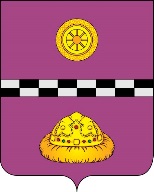 ПОСТАНОВЛЕНИЕот 12 июля 2021 г.    	          № 276В соответствии с Гражданским кодексом Российской Федерации, Земельным кодексом Российской Федерации, Федеральными законами от 06.10.2003 № 131-ФЗ «Об общих принципах организации местного самоуправления в Российской Федерации», от 28.12.2009 № 381-ФЗ «Об основах государственного регулирования торговой деятельности в Российской Федерации», приказом Минсельхоза Республики Коми от 17.02.2017 № 125 «О порядке разработки и утверждения схем размещения нестационарных торговых объектов на территории муниципальных образований в Республике Коми», постановлением администрации муниципального района «Княжпогостский» от 20.04.2016 №122 «Об утверждении схемы размещения нестационарных торговых объектов на территории муниципального района «Княжпогостский», в целях организации торговли и регламентирования размещения объектов нестационарной торговли на территории муниципального образования муниципального района «Княжпогостский»ПОСТАНОВЛЯЮ:1. Внести в постановление администрации муниципального района «Княжпогостский» от 25.08.2020 № 560 «Об утверждении порядка размещения нестационарных торговых объектов на территории муниципального образования муниципального района «Княжпогостский» (далее - постановление) следующее изменения:1.1. Приложение № 10 к постановлению изложить в новой редакции согласно приложению к настоящему постановлению.2. Контроль за исполнением настоящего постановления возложить на первого заместителя руководителя администрации муниципального района «Княжпогостский» М.В. Хоривна.Глава муниципального района «Княжпогостский» -руководитель администрации 	    А.Л. НемчиновПриложениек Постановлениюадминистрации МР "Княжпогостский"от  июля 2021 г. N "Приложение N 10к Порядкуразмещения нестационарныхторговых объектовна территориимуниципального района"Княжпогостский"СОСТАВ КОНКУРСНОЙ КОМИССИИ НА ПРАВО РАЗМЕЩЕНИЯ НЕСТАЦИОНАРНЫХ ТОРГОВЫХ ОБЪЕКТОВ НА ТЕРРИТОРИИ МУНИЦИПАЛЬНОГО РАЙОНА "КНЯЖПОГОСТСКИЙ"Главы поселений муниципального района приглашаются при поступлении заявлений о включении места для размещения нестационарных торговых объектов в схему размещения нестационарных торговых объектов на территории муниципального образования муниципального района "Княжпогостский" в границах соответствующего поселения.".О внесении изменений в постановление администрации муниципального района «Княжпогостский» от 25.08.2020 № 560 «Об утверждении порядка размещения нестационарных торговых объектов на территории муниципального образования муниципального района «Княжпогостский» Ховрин М.В.Председатель Комиссии, первый заместитель руководителя администрации муниципального района "Княжпогостский"Шац Е.В.секретарь Комиссии, главный специалист отдела экономики, предпринимательства и потребительского рынка администрации МР "Княжпогостский";Члены комиссии:Члены комиссии:Данильченко П.В.Заместитель руководителя администрации МР «Княжпогостский»Караванова И.Г.заведующий отделом экономики, предпринимательства и потребительского рынка администрации МР "Княжпогостский";Сырчикова С.А.главный архитектор администрации МР "Княжпогостский";Волчкевич А.В.начальник управления муниципальным хозяйством администрации МР "Княжпогостский";Главы поселений- по согласованию.